                                                                                                                                                       ЦЕНЫ на 20.02.2013 год           ООО ТОРГОВО-ПРОИЗВОДСТВЕННАЯ КОМПАНИЯ  “МетКон” адрес: .Пермь, ул.Левченко, д.1, оф.4      тел./факс: (342) 224-00-59, 224-96-62, 298-66-46, 271-87-99                                                                                                                                      e-mail: metkon_2009@mail.ru      www.metkon-perm.ru » Теплицы  под сотовый поликарбонат    « УДОБНАЯ »»    Фундамент для теплиц – сваи винтовые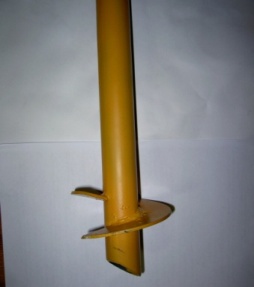 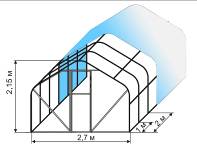 » Дополнительное оборудование для теплиц.--- Фрамуга для проветривания (1000*350мм) уголок 25*4/профиль 20*20  -  1200 / 800рублей ---  Автомат для проветривания теплиц (гидравлический)                               - 1300 / 1900 рублей---  Система капельного орошения  –  7, 5м/  15м                                              - 540 / 850 рублей»  Парники садовые»  Парник «Подснежник» с укрывным материалом Агротекс – 42     (в комплекте крепёжные колышки и клипсы)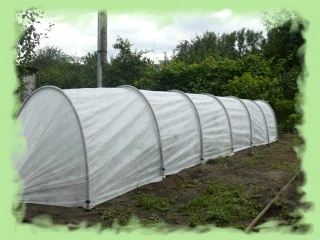  Торгово-производственная компания “МетКон” занимается изготовлением и монтажом металлоконструкций с применением современных укрывных материалов, изготовление  винтовых свай , расчет и монтаж свайного фундамента за один день!!!.  Отличительной чертой нашей компании является индивидуальность, оперативность и качество производимых нами изделий от момента заказа до готового результата...                                                            Богатого Вам урожая!!!  Теплицы из поликарбоната "Удобная " или теплицы под сотовый поликарбонат. 1+  Каркас теплиц выполнен из стальной профильной трубы 20мм*20мм  или  20мм*40мм, что обеспечивает высокую надежность данной конструкции.2+  Оптимальная ширина 2м 70см и высота 2м 15см позволяют максимально рационально использовать внутреннюю площадь теплицы.3+  Высота боковой стенки 1м 50см обеспечивает удобство посадки, рост растений вдоль стены и ухаживания за ними. А также расположения двери   сбоку при невозможности стандартного размещения.4+   Более крутой скат крыши и наличие 5-ти продольных связей является гарантом выдерживания снеговых нагрузок в нашем уральском регионе.5+   Продольные связи находятся в одной плоскости с наружной стороной секций, что обеспечивает дополнительную опору для СПК.6+   Дверь с встроенной форточкой выполнена из стального уголка 25мм (комплектация "Удобная2") вмонтирована внахлест конструктива для обеспечения еще большей герметичности конструкции.7+   Уникальность теплицы формы "домиком" в правильной геометрии расположения стенок конструктива для обеспечения нужного светопреломления, что сказывается на урожайности данного вида теплиц.8+  Ветровые связи для поперечной устойчивости теплицы.9+  Каркас теплиц покрыт антикоррозийным грунтом, который в отличии от  предлагаемого многими производителями порошка, можно обслуживать , тем самым продлевая срок службы Вашей теплицы на многие-многие годы. P.S. теплицы покрытые порошком не возможно обслуживать т.к. порошок при нанесении на каркас теплиц расплавляется и образует самостоятельную пленку поверх металла которая в свою очередь при эксплуатации скрывает коррозию металла.10+   Возможность установки теплицы на сваи винтовые фундаментные для быстрой установки и при необходимости в дальнейшем переноски теплицы в другое место!!!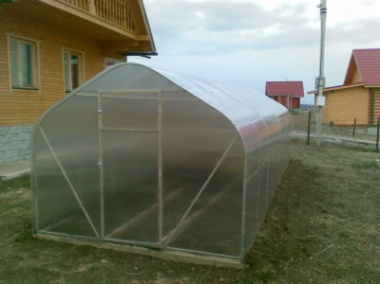 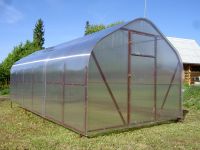 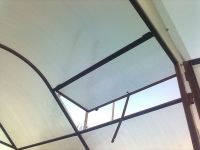 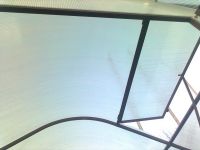 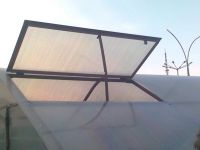 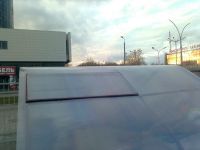 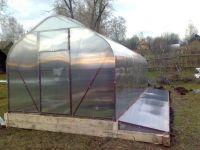 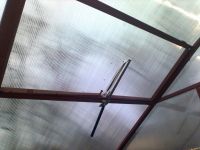 Обращаем Ваше внимание на форму изготавливаемых нами каркасов теплиц  из поликарбоната в Перми. Форма «домиком» не только более привычна нашему взору, но и является более удобной  в обслуживании и урожайной среди других видов теплиц. Снежный покров на данной конструкции не задерживается из-за более крутых скатов крыши. Боковая стенка в сравнении с арочной теплицей имеет высоту 1,5 метра позволяющую высаживать растения близко к ней, а при ширине теплицы 2,7 метра обеспечивается возможность максимального освоения полезной площади и удобства ее обработки. Широкий дверной проем позволяет пользоваться садовой техникой внутри теплицы. В стандартной комплектации теплицы предусмотрены дверь с форточкой  в обоих торцах теплицы, что обеспечивает необходимый микроклимат для выращивания растений. Лучшим укрывным материалом для металлической конструкции теплицы служит сотовый поликарбонат, который заслуженно считается самым эффективным тепло-сберегающим, светопроникающим, ударопрочным материалом и является отличной защитой от ультрафиолета.Производитель оставляет за собой право изменения конструкции не ухудшающих ее качество и технических характеристик. Производитель: Торгово-производственная компания ООО « МетКон »Длина/высотаУдобная 1, (профиль20*20)Ширина 2 м, рублейУдобная 1, (профиль20*20)Ширина 2,7 м, рублейУдобная 2, (профиль20*20, уголок 25*4)Ширина 2,7 м, рублейУдобная 3, (профиль40*20, уголок 25*4)Ширина2,7м,рублей2*2,18800990010720133604*2,1115501245014560175506*2,1143501525018400218808*2,11704018040222302622010*2,119640208102616030570ДлинаДиаметр шнекаДиаметр 32мм Цена, рублейПрофиль 25*25	Цена, рублей500 мм100 мм430 350 750 мм100 мм480 390 1000 мм100 мм530 430 1250 мм100 мм600 480 1500 мм100 мм670 540 2000 мм100 мм810 650 ПарникРазмер, (Д,Ш,В) мЦена (каркас), рублейЦена ( с СПК ), рублейСадовый металлическийпод укрывной материал, плёнку.3*1,2*1,21250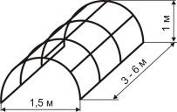 Садовый металлическийпод укрывной материал, плёнку.4*1,2*1,21565Садовый металлическийпод укрывной материал, плёнку.5*1,2*1,21985Садовый металлическийпод укрывной материал, плёнку.6*1,2*1,22405«Бабочка» металл.         под СПК            2*1,05*141005200«Бабочка» металл.         под СПК4*1,05*1                  58009300«Хлебница» металл.        под СПК            2*1,05*135004500«Хлебница» металл.        под СПК4*1,05*149508000Длинаот 1 до 50шт.от 50 до 100от 100 до 400от 400шт. и более4 м650  рублей450  рублей410 рублей380 рублей6 м800  рублей600  рублей550 рублей500 рублей